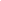 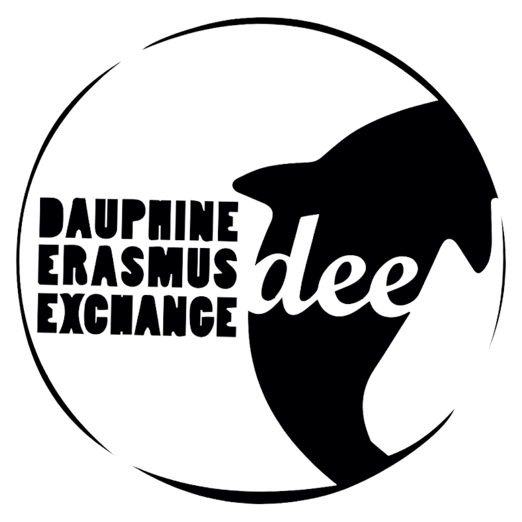 Si toi aussi tu veux être au Cœur de la vie associative dauphinoise, faire découvrir Paris et sa beauté à tes potes étrangers, sans oublier de te pinter avec eux, bref si tu veux faire kiffer 400 Erasmus par semestre… alors la Dee est faite pour toi !Nom : ………………………………		Prénom(s) :…………………………………….2ème et 3ème prénom(s) ou surnom si t’en as : …………………………………………………Date de naissance : ……/……/……	Filière : …………………………………………………Téléphone : ………………………………Facebook (et insta pour les charos) : ………………………….D’où viens-tu ? : …………………………………………………………………………………Qu’est-ce que la DEE t’inspire ? D............................. E............................. E............................ Pourquoi présentes-tu la DEE ? Que penses-tu apporter ?…………………………………………………………………………………………………………………………………………………………..……………………………………………………………………………………………………………………………………………….………….……………………………………………………………………………………………………………………………………………….………….……………………………………………………………………………………………………………………………………………………………………………………………………………………………………………………………………………………………………………………Qu’attends-tu de cette année à la DEE ?………………………………………………………………………………………………………….…………………………………….………….…………………………………………………………………………………………………………………………………………….……………………………………………………………………………………………………………………………….…………………………………….………….……………………………………………………………………………………………………………………………………………………………………………………………………………………………………………………………………………………………………………Ta meilleure histoire à l’étranger ? (Une petite histoire ou anecdote)……………………………………………………………………………………………………………………………………………….………….……………………………………………………………………………………………………………………………………………….………………….……………………………………………………………………………………………………………………………………………………………………………………………………………………………………………………………………………………………………………Cours le vendredi matin ? Qu’importe, prêt pour les bars le jeudi soir ?……………………………………………………………………………………………………………………………………………….………….…………………………………………………………………………………………………………………………………………………………Un talent particulier ? (tu sais peut-être pisser par une fenêtre, te faire vomir dans un buffet à volonté ou encore rencontrer poséidon dans un jacuzzi ?)……………………………………………………………………………………………………………………………………………….………….……………………………………………………………………………………………………………………………………………….…………………….………………………………………………………………………………………………………………………………………………Raconte-nous une anecdote du wei (si tu y étais): …………………………………………………... …………………………………………………………………………………………………………………………………………………………..…………………………………………………………………………………………………………………………………………………………Quel(s) pôle(s) t'intéresse(nt) ? : Bar / Érasme / Soirées / Sorties / Week-end / Communication / PartenariatBar : démarche les bars du jeudi soir, négocie le prix des boissons, organise des tournois de beer pong et des bars en partenariat avec d’autres assos. Érasme : Construction du guide étudiant Erasmus avec Paris-CI et principalement enrichissement d’une base de données concernant les destinations à l’étranger proposées par Dauphine (Erasmoove).Soirées : organise 2 à 3 soirées dauphinoises/erasmus annuelles dont les Folies Dauphinoises.Sorties : organise des journées culturelles et d’autres manifestations (Welcome Week, Bateaux Mouches, dégustation vin fromage, ...).Week-end : organise 2 week-ends Erasmus annuels mêlant culture et festivité, coïncidant avec le début de chaque semestre. Communication : se charge de la page Instagram, Facebook, du site internet et tout ce qui touche à la visibilité de l’association au sein de Dauphine (ex : les affiches des soirées).Partenariat: Recherche de sponsors pour la SPI et le SCUD, et plus globalement pour les soirées et autres eventsChoisis ta team (entoure-la, justifie à droite) :⅓ hard ⅔ de soft 	ou	⅓ soft ⅔ hard		………………………………………….Sport de jour		ou	Sport de nuit	 	………………………………………….Cool Raoul		ou 	Roule ma poule	…………………………………………..Oh hisse la saucisse 	ou 	C’est parti mon kiki	…………………………………………..Expression libre, fais-nous rêver !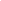 Allez pour finir, lâche-nous ta meilleure punchline ! …………………………………………………………………………………………………………………………………………………………………………………………………………………….………………………………………………………………………………………………